Ann Owens Activity Centre November 2018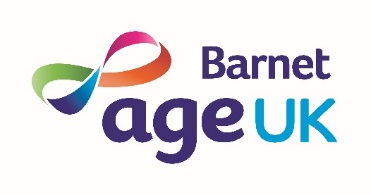 Age UK Barnet, Ann Owens Centre, Oak Lane, East Finchley, London, N2 8LT		Tel: 020 8432 1415All activities may be subject to change.10 – 1111 – 1212.30 – 1.301.30 – 3pmThursday 1st Tea & ChatGentle ExerciseNo lunch hereArts Depot – Lunch then Swinging at the Cotton Club Live orchestra and dancers - Lindy Hop Dance CompanyTuesday 6thTea & ChatGentle ExerciseLunch ClubHoyThursday 8thTea & ChatGentle ExerciseLunch ClubMusical Afternoon: Peter Black – classical, flamenco and blues guitarTuesday 13thTea & ChatGentle ExerciseLunch ClubBingoThursday 15thTea & ChatGentle ExerciseLunch ClubQuizTuesday 20th Tea & ChatGentle ExerciseLunch ClubSingalong with HowardThursday 22ndTea & ChatGentle ExerciseLunch ClubGames with Alison and JohnTuesday 27th Tea & ChatGentle ExerciseLunch ClubGames with pupils of St John’s SchoolThursday 29thTea & ChatGentle ExerciseLunch ClubBingo